【申込締切り】６月１７日（月）17:00必着【申込先】（公財）いわて産業振興センター　ものづくり振興部　生産技術革新担当（鈴木・東野・城守）＊メールの場合：所属、役職、氏名を記載の上、seisan@joho-iwate.or.jpまで送信ください。	＊ＦＡＸの場合：上記申込書に記載の上０１９-６３１-３８３０まで送信ください。【主催】岩手県・（公財）いわて産業振興センター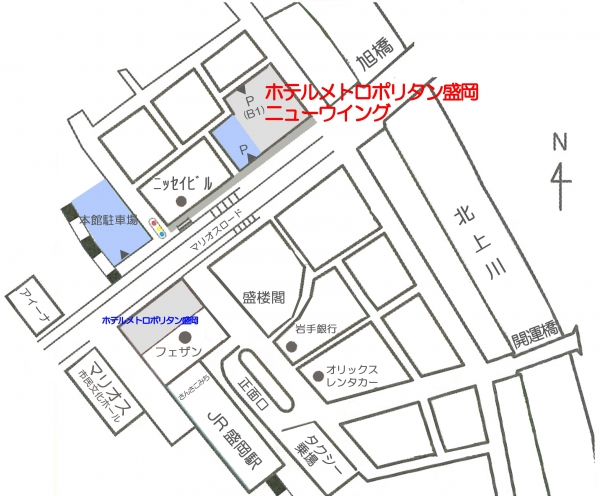 会　社　名所　属・役　職氏　　名交流会参加／不参加参加／不参加参加／不参加